Zarząd Nieruchomości Województwa Łódzkiego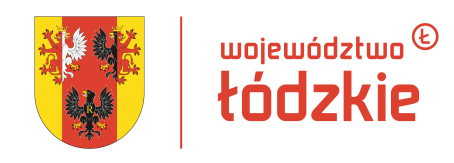 ul. Kamińskiego 7/9, 91-427 Łódź, tel.  /+48/ 42 205 58 71, fax  /+48/ 42 205 58 73e-mail: sekretariat@znwl.pl, www.znwl.plWykaz nieruchomości Województwa Łódzkiegoprzeznaczonych do oddania w użyczenieWykaz podaje się do publicznej wiadomości w dniach od 10 do 31 sierpnia 2021 roku.Sprawę prowadzi Aneta Stępniak-Pytel, tel. 42 205-58-71; wewnętrzny 130.Położenie i oznaczenie nieruchomościNieruchomość  położona w Tomaszowie Mazowieckim, 
przy ul. Św. Antoniego 47, oznaczona w ewidencji gruntów jako działka 
nr 28/1, dla której Sąd Rejonowy w Tomaszowie Mazowieckim V Wydział Ksiąg Wieczystych prowadzi księgę wieczystą o numerze PT1T/00005154/8.Nieruchomość jest własnością Województwa Łódzkiego.Powierzchnianieruchomości [ha]0,7380Opis nieruchomościNa nieruchomości posadowione są trzy budynki:1.trzykondygnacyjny budynek nr 134, o powierzchni użytkowej 1.924,15 m2,2.jednokondygnacyjny budynek nr 135, o powierzchni użytkowej 294,40 m2, 3.budynek gospodarczy nr 136, o powierzchni użytkowej 19,52 m2.Nieruchomość posiada przyłącza: gazowe, elektroenergetyczne, 
wodno – kanalizacyjne z sieci miejskiej oraz ogrzewanie lokalne.Informacje o przedmiocie  użyczeniaPrzedmiotem użyczenia będą pomieszczenia numer: 206 i 207 o łącznej powierzchni 119,91 m2 znajdujące się w budynku nr 134 (wg. wypisu  
z kartoteki budynków) dla potrzeb  I Liceum Ogólnokształcącego 
im. Jarosława Dąbrowskiego w Tomaszowie Mazowieckim.Biorący w użyczenie: Powiat TomaszowskiPrzeznaczenie nieruchomości i sposób zagospodarowaniaBrak obowiązującego miejscowego planu zagospodarowania przestrzennego. 
Zgodnie ze Studium uwarunkowań i kierunków zagospodarowania przestrzennego zatwierdzonym Uchwałą  Nr LI/445/09/215/19  Rady Miejskiej Tomaszowa Mazowieckiego z dn. 18.12.2009 r. przedmiotowa nieruchomość znajduje się w jednostce urbanistycznej: I- U/M - strefa usługowo- mieszkaniowa, tereny zabudowy mieszkaniowej i usług.Okres użyczeniaod dnia 01.09.2021 r. do dnia 30.04.2022 r.